Malý futbal- žiaci     PLOŠTÍN – GALOVANY  majstrovský futbalový zápas  8.9.2013                                        1           -        4                   Všetky góly strieľall Filip  Lanovec.  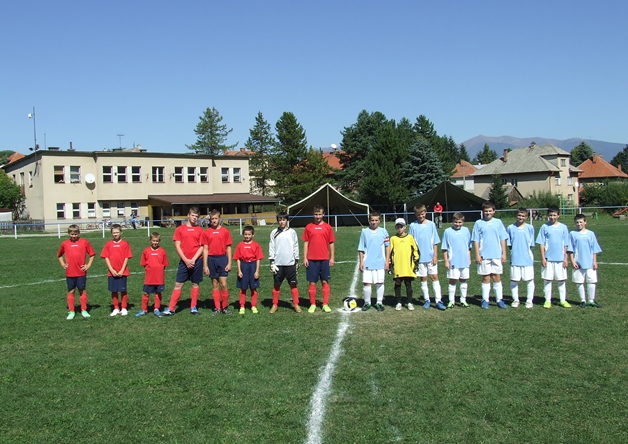 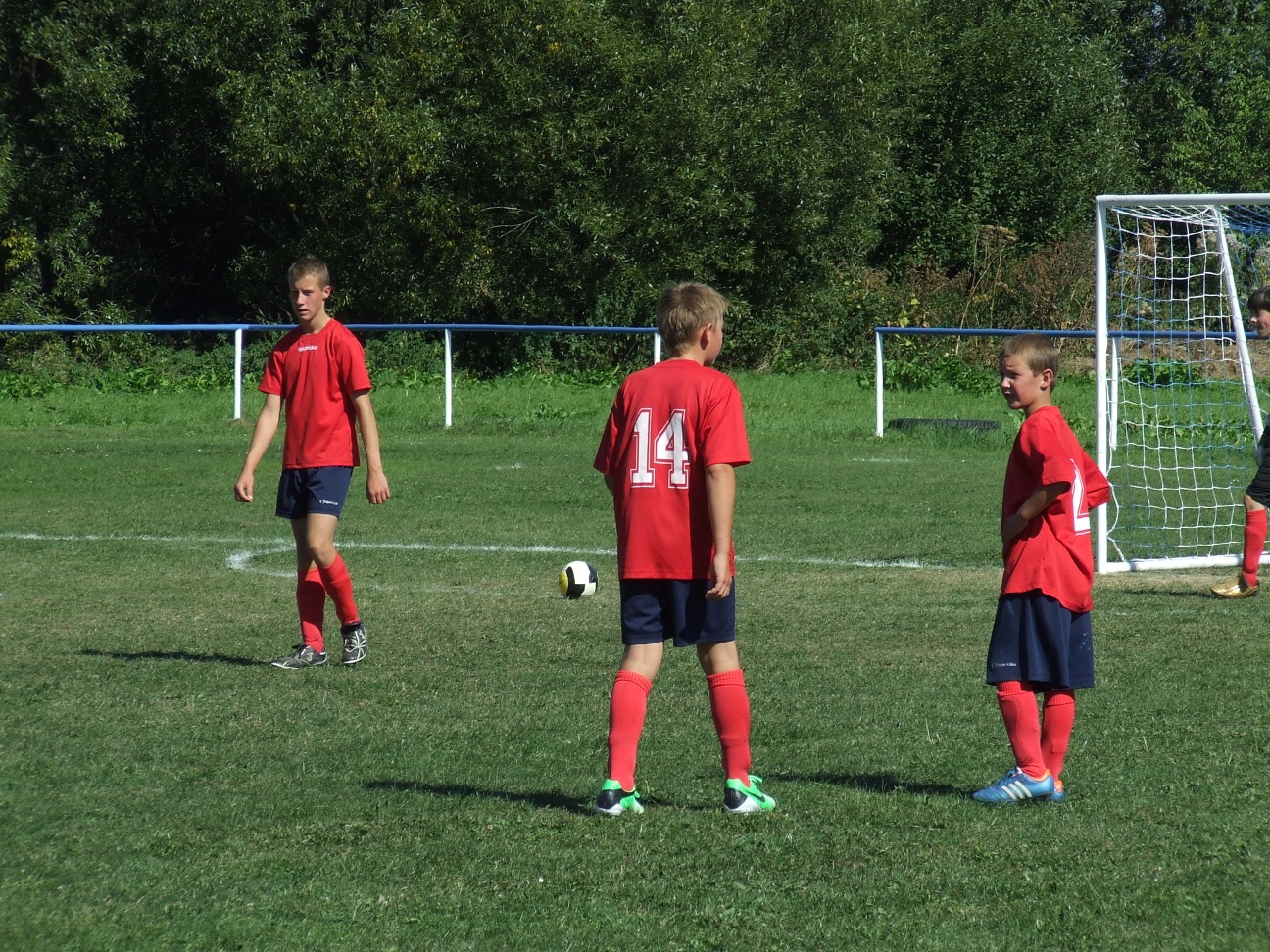 